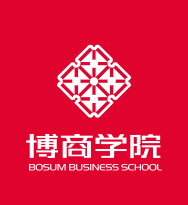 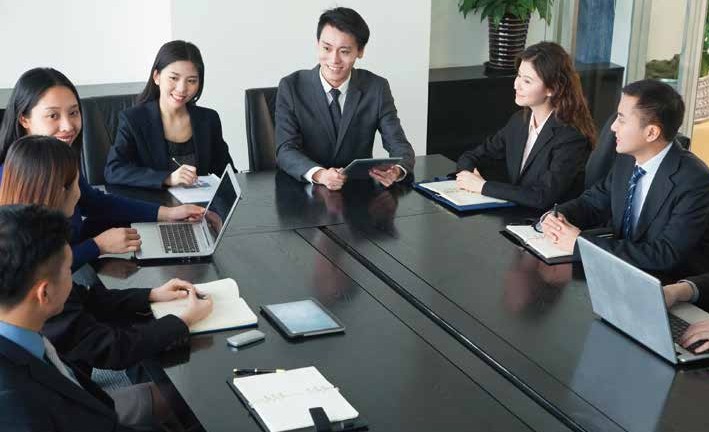 商界英才致胜管理实战班业绩提升 思维修炼 系统管理三位一体的致胜管理解决方案LEARNING TO HARVEST学习收获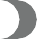 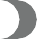 更有效地激发潜能，突破环境障碍。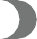 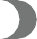 统的思维突破。织管理中，并学会从业务的角度上探索为业绩开源节流的方法和思路。获取问题解决与分析的方法，提高决策能力和问题分析与解决能力。LEARNING JOURNEY学习旅程学前有测评、学后有跟踪辅导，学中紧密围绕商界英才胜任力模型设计学习服务和针对性落地活动，并借用移动互联网手段随时随地进行在线学习、问答、社群分享，为学习者创造全周期、3D立体式的学习发展服务。领导力测评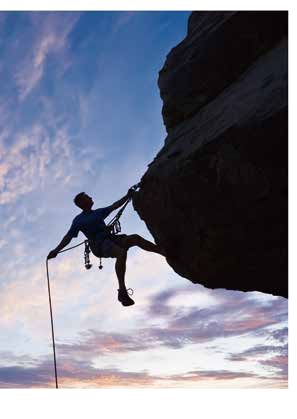 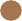 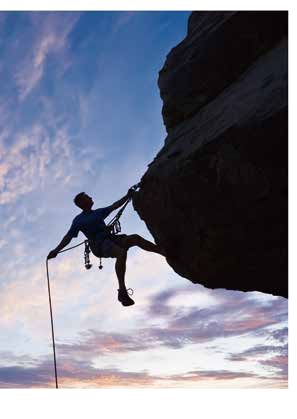 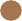 提升自我去学习因材施学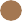 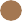 素养提升 系统管理能力 业绩改进能力针对性落地活动TED脱口秀 业绩改进工作坊 企业互访O2O深度对话在线学习 在线问答 社群分享跟踪服务CLASS ACTIVITIES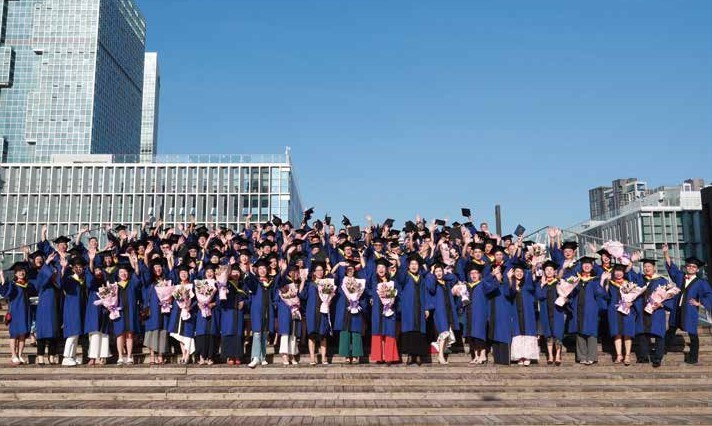 班级活动BBA资源对接会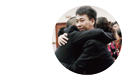 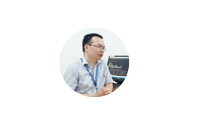 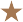 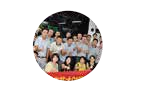 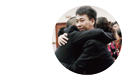 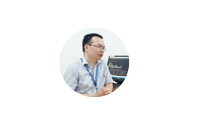 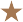 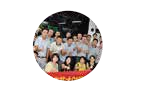 企业互访深度对话HOW CAN I CHANGE我将如何改变企业已经意识到，强大的高层领导人对于企业成功发展必不可少。博商学院依托十余年的民企研究成果，提出了“商界英才”这一群体的胜任力模型，即在商界英才培养中，应重点关注领导者的思维模式、业绩突破能力与系统管理能力。而这一模型，也与DDI公司对于全球致胜领导力研究中，关于高利润增长型企业的领导人才能力秘笈不谋而合。FAMOUS TEACHER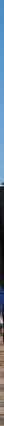 师资队伍唐光照博商学院特聘讲师，国内第一位推广并实践《行为管理与行为科学》的专家，中国首批国际绩效辅导管理导师。十六年企业经营管理实践，历任三家公司总经理职务。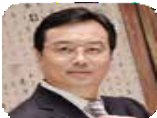 潘 鹏博商学院特聘讲师，美国领越TM 领导力、情境领导中国区授权导师；浙大/武大/华科大等EDP中心高级讲师，连续8年为中电投黄河公司干部进行领导力及管理培训。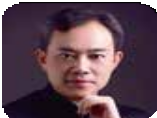 许 晋博商学院特聘讲师，中国企业家协会特聘讲师，香港光华管理学院特聘讲师，时代光华高级认证讲师，经销商杂志特约评论员，14年销售经历， 曾任广州时代光华总经理。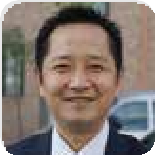 于洪波博商学院特聘讲师，北京大学项目管理课题组组长，北京大经济学院特聘教授，荣登讲坛之前，曾在机械、粮油、投资、咨询等领域担任过企业高管。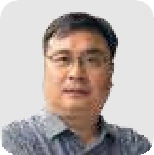 曾任果现任博商学院副院长、运营中心副总裁，吉林大学工程硕士。28年教学管理和企业管理经验，以行动学习、私董会、运营管控和资源整合见长， 赢得企业家学员群体的广泛赞誉。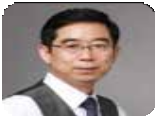 刘 沙博商学院特聘专家，汇淘网络董事长，主修三年政治经济学，先后接受美国、日本、香港、台湾等地权威机构深造。专于企业内部团队训练，并建立一套系统的方法。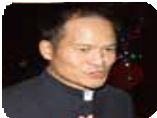 刘大海博商学院特聘讲师，英国曼彻斯特大学法学博士，国际注册管理咨询师ICMCI，美国国际训练协会银章导师，SHARES国际教育集团首席培训导师。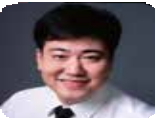 马志坚博商学院特聘讲师，实战型组织与人力资源管理专家，中国最早一批职业化的管理咨询顾问之一。出版畅销书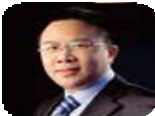 《三维商业模式》。现任上海德路科管理咨询集团总裁暨首席合伙人。贾 虎博商学院特聘讲师，华南理工大学管理学(投融资)博士，中国执业注册会计师、国际会计师（AIA）公会会员。具有超过十五年的财务和税务工作和咨询经历。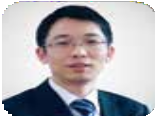 方少兵博商学院林正刚教练团成员，曾任上海拉斐公子董事副总经理，Proudfoot 咨询公司高级咨询顾问，卓信达咨询成本管控首席咨询师，擅长绩效改进、流程优化与绩效管理等。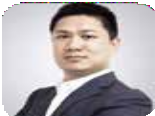 杨 虎博商学院特聘讲师，新实文教育科技联合创始人，Fuller&Trainer、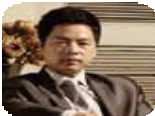 HappyMoney课程创办人，曾任上海力展工业自动化设备有限公司运营总经理。COURSE CONTENT课程内容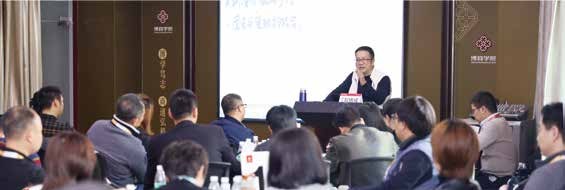 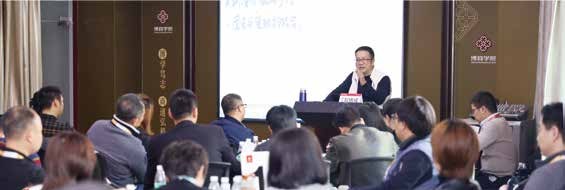 ADMISSION GUIDE入学指南学习时间：学制12个月，每月利用双休日上课，时间为9: 00am-12: 00am；1: 30pm-4: 30pm上课地点：深圳总部及广州、东莞、佛山、中山、长沙、重庆、苏州、杭州分教中心（以当地安排为准）。补课方法：在学习期间因故不能坚持上课的，需向班主任请假，经协调后，可安排补课。适合对象：希望更新管理知识、提高管理实战能力、提升企业绩效的企业高管人员。报名条件：中小企业（特指3000万营收规模以下）创始人/合伙人、董事长、总经理，大中型企业高管（副总经理、部门负责人等）。学习投资：RMB4.28万/人（含报名费5000元）注：费用包括学费、书包、校服、讲义资料费、证书费、课间茶点费等。报名申请资料：①《报名申请表》（报名费：5000元）；② 工作证明（工作单位开具证明职位及工作年限）；③身份证复印件1份、个人名片2张；④最高学历证明复印件1 份 ；⑤近期蓝底两寸彩照2张。资格审查：由博商管理科学研究院根据学员提供的报名资料，综合各方面进行资格审查。入学通知：我院将于接到申请资料后3个工作日内通知已录取者，未接到通知者可到本中心查询。缴 费：学员接到录取通知书后，请在3个工作日内将学费汇入博商管理科学研究院指定账户。账户名：深圳市博商管理科学研究院股份有限公司账号：7559 2664 6710 301开户行：招商银行深圳分行高新园支行证书颁发：学习期满，经考核合格者，颁发博商管理科学研究院“商界英才致胜管理实战班毕业证书”（模块证书）。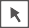 联系电话：400-061-6586通用报名表课程名称课程大纲课时模块一：领导者的个人素养提升模块一：领导者的个人素养提升模块一：领导者的个人素养提升1. 领导者发展与班级团队建设训练营突破提升领导力与感染力，打造班级凝聚力24h2. 优秀经理人致胜习惯掌握心态管理技巧，扩大影响力建立个人使命、愿景、双赢高效思维16h模块二：领导者系统管理能力提升模块二：领导者系统管理能力提升模块二：领导者系统管理能力提升3. 企业全价值链的经营管理沙盘加深对市场开发、财务管理、风险管理认知， 理解战略制定逻辑，并分解战略到团队16h4. 移动互联时代的组织管理互联网时代的组织模式变革，组织结构设计、制度建设、流程管理等16h5. 从管理高手到教练式领导如何塑造领导魅力，创新思维辅导员工、引领未来16h6. 领导者的问题解决与决策制定问题分析的工具方法、决策分析的模型与工具16h模块三：领导者业绩改进能力突破模块三：领导者业绩改进能力突破模块三：领导者业绩改进能力突破7. 突破式业绩改进工作坊绩效管理、绩效分析、寻找业绩提升路径，绩效改进方法与工具及案例16h8. 高绩效团队打造核心团队的人才结构、优秀人才选育用留，团队绩效辅导与沟通、执行力打造16h9. 市场开拓与营销创新营销模式创新、目标市场、新市场的评估与选择16h10. 利润提升与成本管理企业盈利能力、利润公式、成本管理实战案例16h课程全名姓   名性   别出生日期民   族籍   贯职务/职称身份证号工作年限教育程度学    历毕业院校教育程度学    位专    业毕业时间付款方式银行汇款   现今付款   电子转账银行汇款   现今付款   电子转账公司名称电    话传   真手    机邮   编邮    箱单位性质通信地址工作简介工作简介工作简介工作简介工作简介工作简介学习建议学习建议学习建议学习建议学习建议学习建议